Уважаемые родители!Миллион раз подумайте прежде чем купить ребенку мототранспорт или посадить за руль автомобиля!	За 12 месяцев 2023 год к административной ответственности за управление транспортным средством, не имея права управления, привлечено 55 водителей в возрасте от 16 до 18 лет (за 2022 год -27 фактов). Выявлено 42 факта управления транспортными средствами водителями в  возрасте младше 16 лет (за 2022 год – 19 фактов).	За 3 месяца 2024 г. к административной ответственности за управление ТС, не имея права управления, привлечено 3 водителя в возрасте от 16 до 18 лет (за 2023 год -2). Выявлено 3 факта управления транспортными средствами водителями в возрасте младше 16 лет (за 2023 год -2).	Садясь за руль мото- или автотранспорта, юные участники дорожного движения не задумываются о собственной безопасности и последствиях таких катаний. Не думают об этом и их родителе, которые не принимают во внимание возрастные и психологические особенности детей, необходимость получения теоретических знаний и практических навыков управления транспортными средствами. Использование  защитной экипировки при катании на мототранспорте также упускается из виду и родителями и детьми. Следует отметить, что именно в летний период, увеличивается количество аварий, в которых получают тяжкие телесные повреждения и гибнут на дорогах несовершеннолетние водитель 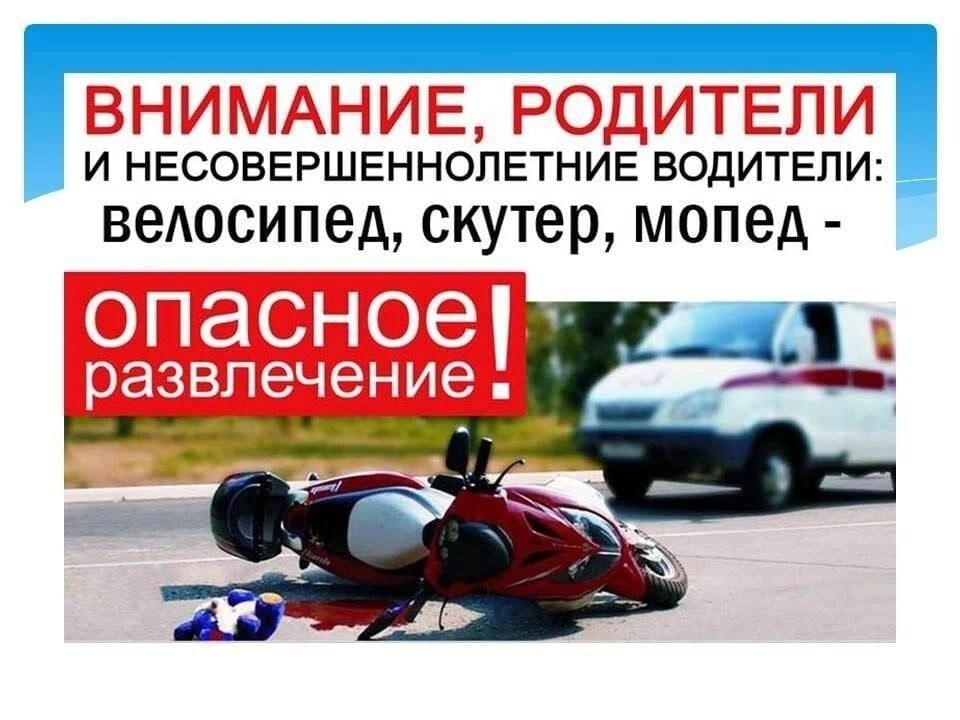 